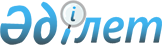 О внесении дополнений в приказ Министра внутренних дел Республики Казахстан от 1 июня 2002 года N 386 "Об утверждении Инструкции по организации несения службы, обеспечению охраны подозреваемых и обвиняемых, содержащихся в изоляторах временного содержания", зарегистрированный за N 1878
					
			Утративший силу
			
			
		
					Приказ Министра внутренних дел Республики Казахстан от 4 марта 2004 года N 161. Зарегистрирован в Министерстве юстиции Республики Казахстан от 1 апреля 2004 года N 2783. Утратил силу приказом Министра внутренних дел Республики Казахстан от 9 марта 2017 года № 166 (вводится в действие по истечении десяти календарных дней после дня его первого официального опубликования)
      Сноска. Утратил силу приказом Министра внутренних дел РК от 09.03.2017 № 166 (вводится в действие по истечении десяти календарных дней после дня его первого официального опубликования).
      В целях урегулирования некоторых вопросов конвоирования и охраны особо опасных преступников, ПРИКАЗЫВАЮ: 
      1. Внести в  приказ  Министра внутренних дел Республики Казахстан от 1 июня 2002 года N 386 "Об утверждении Инструкции по организации несения службы, обеспечению охраны подозреваемых и обвиняемых, содержащихся в изоляторах временного содержания" (зарегистрирован за N 1878 от 12 июня 2002 года, опубликован в бюллетене нормативных правовых актов центральных исполнительных органов Республики Казахстан, 2003 год, N 5-6) следующие дополнения: 
      в Инструкции, утвержденной данным приказом: 
      в пункте 11: 
      в подпункте 1) после слова "усиленный" дополнить словом "особый"; 
      дополнить подпунктом 4) следующего содержания:  
      "4) дополнительный пост особой охраны подозреваемых и обвиняемых выставляется в целях недопущения утечки информации и несанкционированных контактов особо опасных преступников по уголовным делам, имеющим особую значимость. Решение принимается руководителем органа внутренних дел по представлению руководителей оперативно-следственных групп, расследующих такие уголовные дела.".  
      2. Контроль за исполнением настоящего приказа возложить на вице-Министра внутренних дел Республики Казахстан генерал-майора полиции Ускимбаева К.Б., Департамент предварительной изоляции подозреваемых и следственно-арестованных Министерства внутренних дел Республики Казахстан (Баймухамбетов М.М.). 
      3. Настоящий приказ вводится в действие со дня его государственной регистрации в Министерстве юстиции Республики Казахстан. 
      Согласовано:  
      Заместитель Генерального             Министр здравоохранения 
      прокурора Республики Казахстан       Республики Казахстан 
      26.02.2004 г.                        26.01.2004 г. 
					© 2012. РГП на ПХВ «Институт законодательства и правовой информации Республики Казахстан» Министерства юстиции Республики Казахстан
				
Министр   